                                                                                                                                                                                                                                      Приложение №1                                                                                                                                                                                                                          к    Решению    Думы                                                                                                                                                                                                                              городского         округа муниципального образования                                                                                                                                                                                                                «город Саянск» от __________№ ___________ПРАВИЛА  ЗЕМЛЕПОЛЬЗОВАНИЯ  И  ЗАСТРОЙКИГОРОДСКОГО  ОКРУГА  МУНИЦИПАЛЬНОГО  ОБРАЗОВАНИЯ «ГОРОД  САЯНСК»КАРТА ГРАДОСТРОИТЕЛЬНОГО ЗОНИРОВАНИЯ  М 1:100000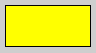 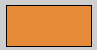 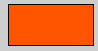 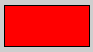 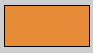 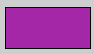 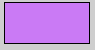 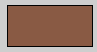 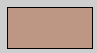 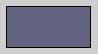 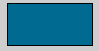 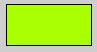 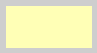 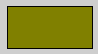 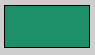 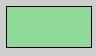 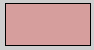 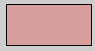 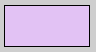 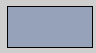 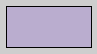 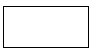 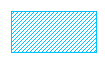 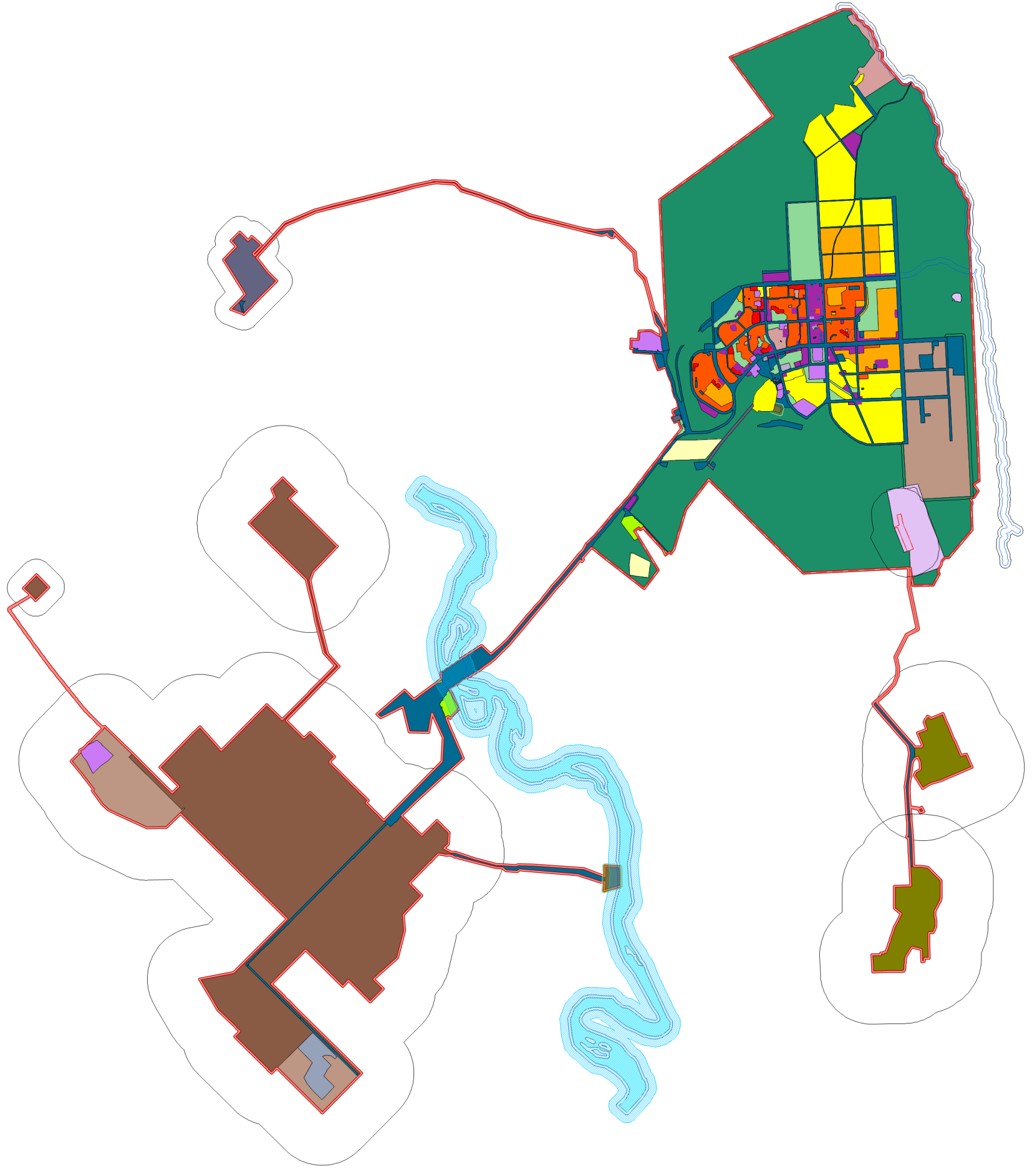 